Using Games in Language TeachingMatch a game to a lesson stage Games as a technique reducing affective filterAffective factors- what are they? Do we remember in our everyday teaching that they may  be crucial in acquiring a foreign language by our students? The affective domain still needs exploration but quite a few psycholinguists agree that inhibition ( affective factor) may be one of the key obstacles to any learning which requires communication or interaction with other people. Inhibition is caused by anxiety. The higher the level of anxiety, the stronger the inhibiting effect. Affective factors may act as a “mental block” – so called affective filter. If this filter is present then the acquisition of language is prevented.That is why language  teachers should take into consideration these very important mental aspects of learning foreign languages and  create relaxed and unstressful atmosphere during a lesson. Language games or game like activities offer teaching possibilities full of fun or even excitement.Games as a technique enhancing communicationEach real communication act brings with it an element of surprise and anticipation for the speakers. Language games can be used to practise this challenging aspect of interaction in a foreign  language offering  opportunities for real communication and real speech. They can be a transition stage between structures of language learnt in the classroom and using these forms in real life. They help students to use language imaginatively.Games in a lesson planGames and game-like activities can be applied in each stage of a lesson depending on our aims. Games as a warming up activityStudents need to switch over to a foreign language at the beginning of a lesson. Game- like activities can satisfy this need. They can not only motivate but also be a tool of revising certain sets of vocabulary or particular structure items. They can also help  a teacher to diagnose students’ abilities and show areas that need careful attention.Verb + noun colocations Level: elementaryProcedure:Each pair, group is given a set of A and B cards, their task is to arrange them into 20 pairs of words comprising a verb and a noun.Set A                                                                 Set B                                                                 Games at the practice stage	  At the practice stage  students should use newly presented language in a controlled framework to memorise its form and assimilate its meaning more fully. One of the tools to do the task are games- drillgames, charts, tables, cards, questionnaires or other types teacher may want to invent. No limits for creativity here.Questionnaire for drilling Present perfect yes/no questions Level: elementaryFind someone who:The face game – practicing vocabulary of feelings and emotions and present simple tenseElementary/pre intermediateProcedure / part1:Students are divided into groups of fourplayers pick labeled cards  with faces showing emotions from a pile  and answer question: When do you usually feel like this?Procedure / part2:Students are divided into groups of fourplayers pick cards  with faces showing emotions from a pile  and answer question: When do you usually feel like this? Games at the production stageThe main aim of the production stage is to give students the opportunity to experiment on their own with the language that has been presented and practised by them. Atmosphere is very important at this stage. If it is free and relaxing it encourages using the language, communication becomes freer, more creative, more personally involving, more unpredictable thus more motivating. Games are natural choice for this stage of a lesson.Connections – creating a mini speechProcedure: students are divided into groups of four players pick one card from each pile labeled: people, places, objects, animals they create a sentence or even a story using the pictures  “Mr Brown is a businessman   and travels a lot. He listens to bird singing to make travelling by plane bore pleasant”.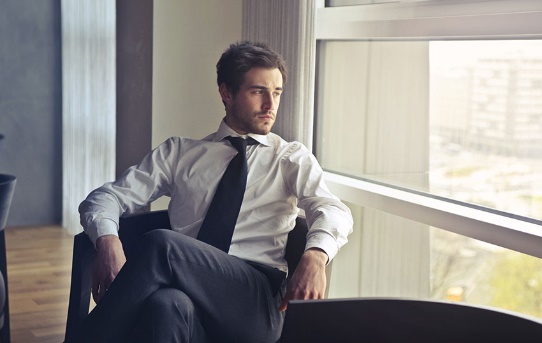 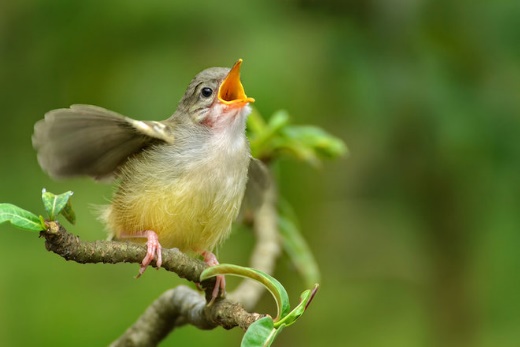 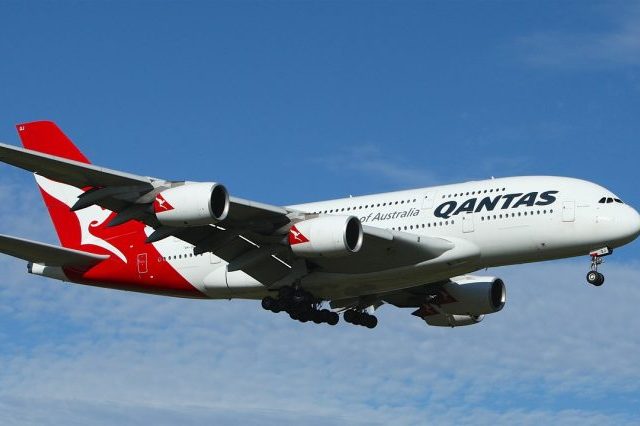 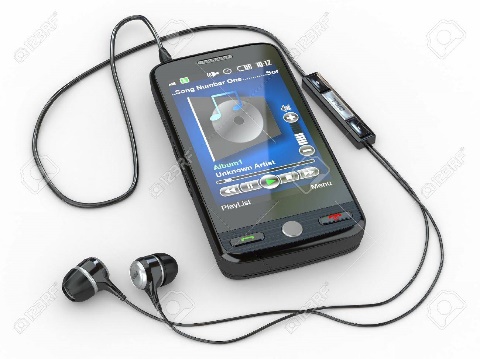 “Mr Brown is a businessman and travels a lot. He listens to birds singing on the internet to make travelling by plane more pleasant”.bibliographyExplorations in Language Acquisition and Use  by Stephen D. Krashen, Heinemann, 2003answeraskblowbrushbuildclimbcookcatchdrawdrinkdriveeatfastenpayreadride singsmokeswitch onwritethe phonea questionyour noseyour teetha housea mountaina meala colda picturea cup of teaa cara biscuita seatbeltthe guitara magazinea horsea songa cigarthe televisiona postcardquestionName1Have you ever been abroad?2Have you ever travelled on a plane?3Have you ever bought anything online?4Have you ever missed a train/bus?